MUNICIPIUL SATU MAREAnexa nr. 11la Regulamentul de funcţionare al sistemului privind controlul, limitarea şi taxarea staţionării în municipiul Satu Mare , aprobat prin HCL Satu Mare nr......../............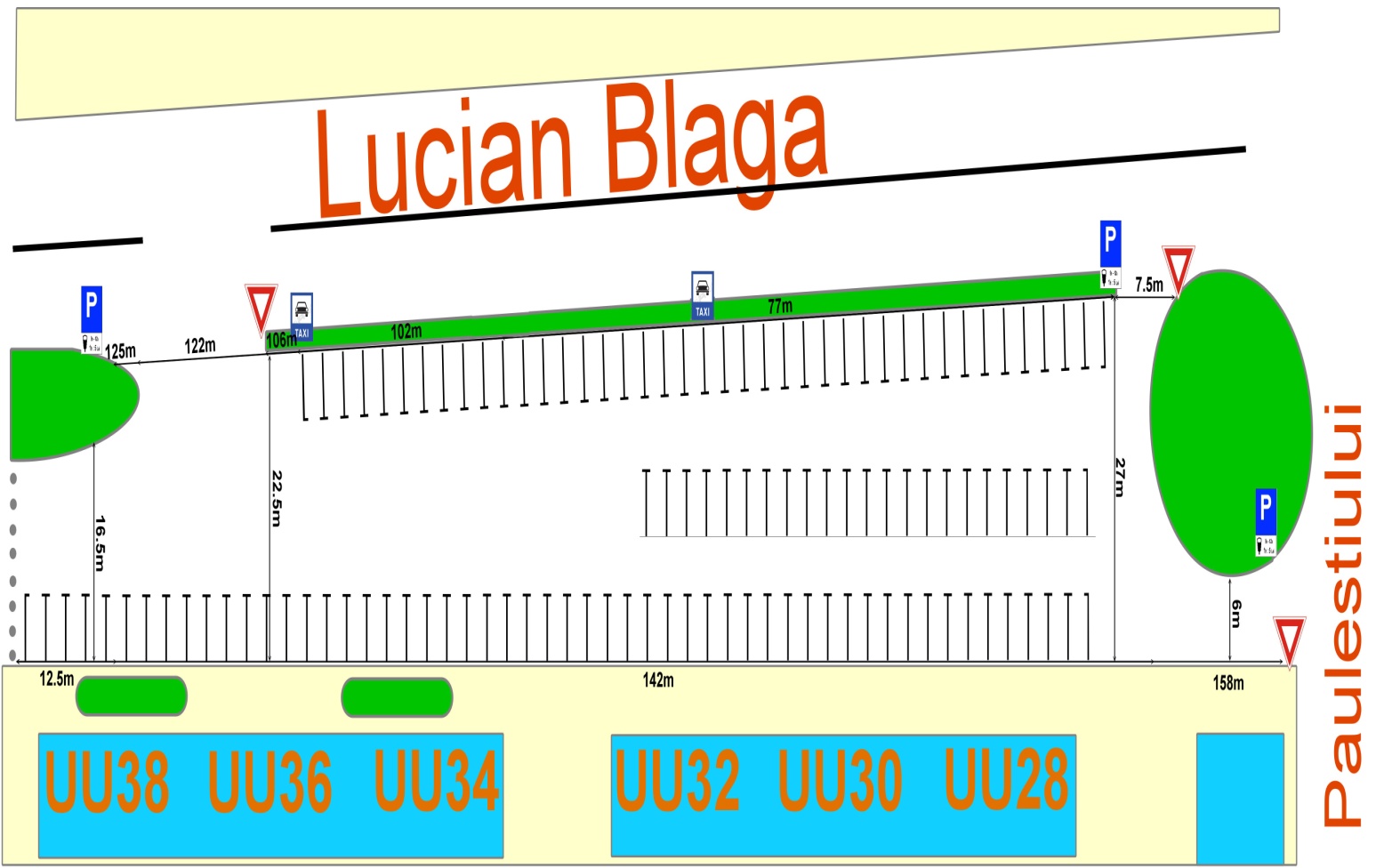 